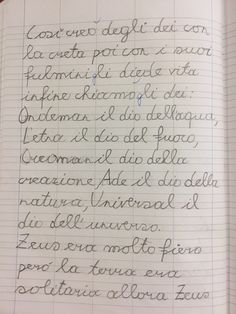 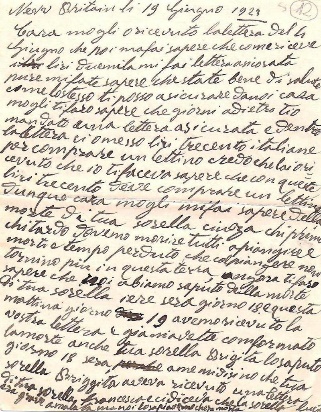 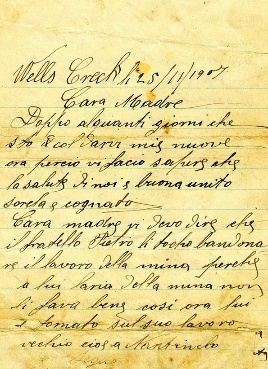 Comprensione e Produzione ScrittaCPEProf.ssa Giliola MaggioProf. Nicola Antonello VittiglioLeggete il testoMisure anti-Covid valide per 8 italiani su 10. E cresce di nuovo la paura(31 Agosto 2020, di Ilvo Diamanti)Fai una breve ricerca sull’Istituto Demos & PiVediamo se il testo è stato compreso:In breve spiega a cosa si riferisce l’Istituto Demos quando presenta le percentuali di cui si parla all’inizio dell’articolo.Attualmente chi teme maggiormente il virus?Cosa si intende con le espressioni  “superare i confini territoriali”? e “…della prudenza”?In generale, nella percezione della gente, le misure anti-covid sono giustificate o sono esagerate?L’insicurezza sul futuro incide in meglio o in peggio sulla fiducia nei confronti del “Premier”?Chi sono i “tecnici” a cui il sistema politico italiano si rivolge ogni volta che c’è una crisi?Facciamo un po’ di revisione sulla sintassi italiana:Rivedi il testo e sottolinea tutti i verbi al congiuntivo poi ripensa all’uso di questo modo verbale e esponi le tue considerazioni sulla scelta dei diversi tempi  compiuta dal giornalista. Scrivere:Ora scrivi una breve relazione sulla situazione attuale della pandemia in Brasile, confrontandola con la situazione italiana, come si evince dalla lettura dell’articolo, considerando i punti di incontro e le differenze.